Strategija za pametnu nabavu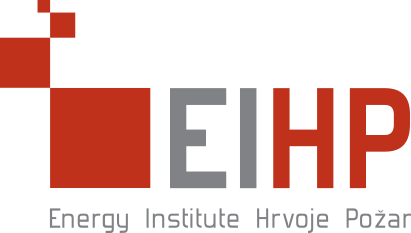 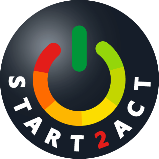 Naši ciljevi su:Smanjiti utjecaj na okoliš i povećati dobrobiti kvalitetnijom nabavom i učinkovitim korištenjem proizvoda i usluga.Smanjiti utjecaj nabavljene robe kroz životni ciklus iste.  Potaknuti dobavljače da smanje svoj utjecaj na okoliš i povećaju dobrobiti našeg dobavnog lanca. Naši ciljevi su [izbrišite prema potrebi]:PreporučenoNabava opreme niskog energetskog razreda i visokog standarda energetske učinkovitosti.Uzmite u obzir trošak u životnom ciklusu svih proizvoda koje nabavljate.Gdje trošak to dozvoljava, kupite najučinkovitiju opremu koja vam je dostupna.Organizirajte razine odgovornosti za nabavu svih uređaja koji koriste energiju. Potaknite dobavljače da vam nabave proizvode i usluge za koje se zna koliki im je ugljikov i energetski otisak.OpcionalnoKupujte energiju po optimalnoj cijeni.Definirajte tehničke smjernice za nove projekte i obnove.Nabava usluge opskrbe energije koji nude obnovljivu energiju.Kupujte visoko učinkovite zamjenske žarulje.Koristite sustav automatske kontrole rasvjete gdje god je moguće.Kupujte lokalno gdje god je to moguće.Kupujte reciklirane stvari, ali i one koje možete reciklirati. Nabavljajte automobile sa niskim emisijama.Definirajte troškove za energiju na razini odjela ili nekih drugih razina ureda. Smanjite ugljikov otisak nabavljenih materijala za  __ tona CO2 za __% tokom __ godina. Potpis				Ime i prezime				Datum_________________		__________________			___ / ___ / _______